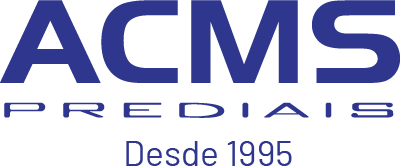          REFERÊNCIAS e ACERVO TECNICO DE NOSSOS SERVIÇOS (desde 2001)                              “NOSSO MAIOR PATRIMÔNIO”EDIFICÍO COMENDADOR LUCIANO GUIDOTTI. 2001 e 2016.Obra: pintura completa da fachada. Rua 13 de Maio 846, esquina com Gov. Pedro Toledo.Piracicaba SPEDIFÍCIO FIRENZE. 2003 / 2015Obra: pintura completa da fachada e sacadas. Rua Dona Eugenia 440Piracicaba SP. EDIFÍCIO SPAZIO. 2007 / 2019Obra: pintura completa da fachada e sacadas.Rua Gov. Pedro de Toledo 491.Piracicaba SP.EDIFÍCIO NOVA PIRACICABA. 2001 / 2009.Obra: restauração e impermeabilização do concreto aparente, lavagem e reparação das pastilhas.Av. Presidente Kennedy 333Piracicaba SP.EDIFÍCIO LUXEMBURGO.2005 - 2019Obra: recuperação das sacadas e recolocação de pastilhas nas sacadas e fachada. Rua Fernando Febeliano da Costa 1799.Piracicaba SP.EDIFÍCIO JOSÉ PASSARI.2006.Obra: restauração da fachada pastilhada, lavagem e aplicação de silicone em toda a fachada.Rua Gov. Pedro de Toledo 2006.Piracicaba SP.EDIFICÍO COSTA VERDE.Obra: restauração, rejuntamento e siliconagem das pastilhas e restauração e pintura das jardineiras da fachada.  Rua Samuel Neves 2071.Piracicaba SP.EDIFICIO BARONESA DE REZENDE.Obra: Hidrojateamento e repintura total da fachada.Rua Dr. Eulálio 971 Vila Rezende.Piracicaba SPEDIFICÍO HOTEL IBIS.Obra: lavagem completa das pastilhas.Rua Armando Dedini 125.Piracicaba SP.EDIFÍCIO SAN MARCO.Obra: restauração de pontos de pastilhas tipo cerâmica.Rua Riachuelo 635.Piracicaba SP EDIFÍCIO SAN FRANCISCO. 2002Obra: pintura da fachada e aplicação de silicone no revestimento FUGGE.Rua Boa Morte 1357, esquina com D. Pedro I.Piracicaba SPEDIFÍCIO SKORPIOS. 2000 / 2014.Obra: pintura da fachada e sacadas.Rua Campos Salles 2006.Piracicaba SP.EDIFÍCIO LAS VEGAS. 2007Obra: recuperação estrutural do embosso fachada e assentamento de pastilhas tipo cerâmica.Rua Gov. Pedro Toledo 2070.Piracicaba SP.EDIFÍCIO JEQUITIBA. 2003/2004.Obra: reparação de trincas e fissuras e pintura completa da fachada e sacadas e áreas comuns.Rua João Botene 410.Piracicaba SP.EDIFÍCIO ILHA DE BUZIOS. 2005 - 2018Obra: restauração de trincas e fissuras e pintura completa da fachada e áreas comuns.Rua Luís de Camões 2687.Piracicaba SPEDIFÍCIO PALLADIUMObra: restauração de trincas e lavagem completa da fachada pastilhada.Rua José Ferraz de Carvalho 477.Piracicaba SP.EDIFÍCIO ARGEL. Obra: pintura completa da fachada, sacadas e áreas comuns.Rua Do Trabalho 67.Piracicaba SP.EDIFÍCIO FENIX. 2007Obra: pintura completa da fachada, hall e áreas comuns.Rua Moraes Barros 250.Piracicaba SPEDIFÍCIO CANADA. 2010Obra: restauração e impermeabilização do concreto aparente, pintura, calafetação dos vidros e lavagem completa do revestimento FUGGE.Rua St. Antônio 745.EDIFÍCIO CABREUVA. 2004 Obra: restauração e impermeabilização do concreto aparente, pintura do revestimento areia quartzo e pintura das sacadas e áreas comuns.  Rua José Pinto de Almeida 1115.Piracicaba SPEDIFÍCIO PORTAL DAS ELITES. 2007Obra: restauração das pastilhas da fachada frontal blocos A e B.Rua Luís Razera 1270.Piracicaba SP. EDIFÍCIO CAP FERRAT. 2005Obra: restauração de trinca no 18o andar, reparo no revestimento GRAFFIATO e pintura.Rua Bernardino de Campos 620.Piracicaba SP.EDIFÍCIO ANTONIOS PALACE HOTEL.2007 – 2014.Obra: lavagem e pintura total da fachada FUGGE.Av. Independência 2805. Piracicaba SPEDIFÍCIO LYGIA N. GUIDOTTI ALVES. 2004 / 2007.Obra: restauração de trincas e fissuras no revestimento GRAFFIATO. lavagem e pintura total da fachada.Rua Gomes Carneiro 449.Piracicaba SP.EDIFÍCIO BOA VISTA.Obra: restauração de trincas e fissuras no revestimento AREIA QUARTZO, lavagem e pintura total da fachada.Rua Garcia Rodrigues Bueno 666, Noiva da Colina.Piracicaba SP.EDIFÍCIO RESIDENCIAL PARQUE DOS PINHEIROS.Obra: restauração de trincas e fissuras, lavagem e repintura de 08 blocos.Rua General Osório 05, Vila Monteiro.Piracicaba SP EDIFICIO FLAVIA. 2005Obra: restauração da fachada pastilhada e tratamento do concreto aparente.Rua Prudente de Moraes, 1074, Centro.Piracicaba SP.EDIFICIO SAN MARINO. 2005Obra: Restauração do concreto aparente das sacadas e hidrojateamento da fachada pastilhada.Rua Prudente de Moraes 1395. Centro.Piracicaba SP.EDIFICIO MEDITERRANEE.Obra: Hidrojateamento e pintura completa da fachada e sacadas.Rua Cap. Humberto Aldrovandi 670. Vila Rezende.Piracicaba SP.EDIFICIO GOVERNADOR. 2006Obra: Hidrojateamento do revestimento FULGET, troca de 17 caixas de ar condicionado, conserto das pastilhas, pintura interna.Rua Governador Pedro de Toledo 2040. Centro.Piracicaba SP.EDIFICIO LUIS DE QUEIROZ. 2008 / 2019Obra: Hidrojateamento e pintura completa da fachada e sacadas.Rua Edu Chaves 1410. Agronomia.Piracicaba SP.EDIFICIO M.G. ORSINI.Obra: Hidrojateamento e pintura completa da fachada.Rua Dom Pedro II 730. Centro.Piracicaba SP.EDIFICIO PORTAL DOS FRADES.Obra: Hidrojateamento e pintura completa da fachada e partes internas total.Rua São Francisco de Assis, 515.Piracicaba SP.EDIFICIO TIBIRIÇA. 2005 -2018Obra: Hidrojateamento, pintura da fachada e tratamento e impermeabilização das sacadas em concreto aparente.Rua Do Rosário, 666Piracicaba SP.EDIFICIO SAINT CLAIRE.Obra: Hidrojateamento, pintura da fachada e tratamento e impermeabilização das sacadas em concreto aparente e demais serviços internos.Rua Saldanha Marinho 761.Piracicaba SPEDIFICIO MIAMI 2007 – 2016.Obra: Hidrojateamento, pintura da fachada, sacadas e partes internas totais.Rua Santa Cruz 1213.Piracicaba SP.EDIFICIO SAGITARIUS.Obra: Hidrojateamento e repintura total da fachada.Rua Anhanguera 241.Piracicaba SPEDIFICIO PEDRO OMETO.Obra: Hidrojateamento, tratamento e rejuntamento total da fachada pastilhada.Rua Governador Pedro de Toledo 543.Piracicaba SPEDIFICIO COM. OSVALDO MIORI.Obra: Hidrojateamento, tratamento e rejuntamento total da fachada pastilhada.Rua Boa Morte 1196.Piracicaba SP. EDIFICIO VILLE NEUVE.Obra: Repintura da fachada e sacadas.Rua Ipiranga 1399.Piracicaba SPEDIFICIO ALFERES; DUAS TORRES. 2005Obra: Hidrojateamento, tratamento e rejuntamento total da fachada pastilhada.Rua Alferes Jose Caetano 855. Piracicaba SPEDIFICIO TRIANON.Obra: Hidrojateamento, pintura da fachada, sacadas e partes internas totais.Rua XV de Novembro 660Piracicaba SP.EDIFICIO PAINEIRAS.Obra: Hidrojateamento e aplicação de GRAFFIATO em toda a fachada.Marca IBRATIN.Rua Antonio A. B. Penteado 239.Piracicaba SPEDIFICIO JOCA ADAMOLI.Obra: Restauração do revestimento Fulget e aplicação de textura hidrorepelente em toda a fachada, Marca IBRATIN.Rua Ipiranga 1034, centro.Piracicaba SP.EDIFICIO RIO NEGRO.Obra: Restauração e repintura da fachada pastilhada.Rua Alferes José Caetano, 1086Piracicaba SP.EDIFICIO LERIAN.Obra: Repintura completa da fachada e interior comum.Rua Maria Tarsia 51.Piracicaba SP.EDIFICIO ROMA.Obra: Pintura completa da fachada e sacadas.Rua Benjamin Constant 1422, centro.Piracicaba SPEDIFICIO SAN DIEGO.Obra: Pintura completa da fachada e sacadas.Rua Dr. Otavio Teixeira Mendes 1201.Piracicaba SP.______________________________________________________________________________________EDIFICIO PARATY. Obra: Pintura completa da fachada, sacadas e áreas térreas.Rua Dr. Otavio Teixeira Mendes 1154.Piracicaba SP.EDIFICIO ARAGUAIA.Obra: Pintura completa da fachada, sacadas e áreas térreas. Rua Regente Feijó 774.Piracicaba SP.EDIFICIO D. PEDRO I . Obra: Recuperação de pastilhas e tratamento do concreto aparente.Rua D. Pedro I 2025.Piracicaba SP.EDIFICIO SPINELLI MAURO.Obra: Texturização completa da fachada e sacadas, colocação de pingadeiras de granito das janelas e vitros dos apartamentos. Marca IBRATIN.Av. Barão de Serra Negra 343.Piracicaba SP.EDIFICIO PORTAL DA ELITES. Obra: Pintura completa da fachada, sacadas e áreas térreas.Rua Luiz Razera 1270.Piracicaba SP.EDIFICIO RAZERAObra: Pintura completa da fachada, sacadas e áreas térreas.Rua Luiz Razera 707.Piracicaba SP.EDIFICIO TIRADENTES. 2008Obra: Texturização completa da fachada e sacadas.Marca IBRATIMRua Tiradentes 630.Piracicaba SP.EDIFICIO PHILADELPHIA.2008Obra: Pintura completa; fachada, garagens e interiores comuns.Rua XV de Novembro 216. Piracicaba SP.EDIFICIO ANTUERPIA. Obra: Pintura da fachada, garagens e reparos estruturais na fachada de placas de cerâmica.Av. Dr. Paulo de Moraes 1.408. Piracicaba SP.EDIFICIO VILLA CASTELLI. Obra: Pintura da fachada e sacadas.Av. DO Café 799.Piracicaba SP.EDIFICIO FLORIDA.Obra: Pintura completa; fachada, garagens e interiores comuns.Rua Regente Feijó 2.275. Piracicaba SP.EDIFICIO PITANGUEIRAS. 2010Obra: Pintura completa; fachada, garagens e interiores comuns.Rua Riachuelo 2.676. Piracicaba SP.EDIFICIO IPES.Obra: Pintura completa; fachada, garagens e interiores comuns.Rua Cristiano Cleopath 1.891. Piracicaba SP.EDIFICIO SAINT LOUIS. Obra: Recuperação do revestimento FULGET.Rua Do Rosário 1.885 Piracicaba SP.EDIFICIO MONTE LIBANO 2014 / 2020.Obra: Recuperação de pastilhas.Av. Luciano Guidotti 133. Piracicaba SP.EDIFICIO SAINT THOMAS.Obra: Recuperação de pastilhas.Rua Dr. Alvim 1.523 Piracicaba SP.EDIFICIO CAPUCHINHOSObra: Restauração do revestimento Fulget e aplicação de textura hidrorepelente em toda a fachada, Marca IBRATIN.Rua Jose Ferraz de Carvalho 605, centro.Piracicaba SP.EDIFICIO ITAPOÃ Obra: Texturização completa da fachada. Marca IBRATIMRua Prudente de Moraes 261.Piracicaba SPEDIFICIO JORGE LATIF NAIME.Obra: Pintura da fachada.Rua Moraes Barros 932.Piracicaba SP.EDIFICIO METROPOLE.Obra: Pintura completa; fachada, garagens e interiores comuns.Rua Alfredo Guedes 2020.Piracicaba SP.EDIFICIO BARCELONA.Obra: Pintura da fachada e sacadas.Rua Campos Salles 2070.Piracicaba SP.EDIFICIO SÃO CONRADO. 2010Obra: Pintura completa; fachada, sacadas e interiores.Trav. João Abdala 436.Piracicaba. SPEDIFICIO PAUL RICARD. Obra: Pintura da fachada e sacadas.Rua Bom Jesus 670.Piracicaba SP.EDIFICIO JOSÉ OZORES. Obra: Pintura da fachada, muros perimetrais e sacadas.Rua Torquato da Silva LeitãoPiracicaba SP.EDIFICIO MIMI LOPES FAGUNDES.Obra: Retirada das pastilhas e texturização da fachada / troca de revestimento.Rua São José 901.Piracicaba SP.EDIFICIO BANDEIRANTES. Obra: Retirada das pastilhas e texturização da fachada / troca de revestimento.Rua São José 628.Piracicaba SP.EDIFICIO POTIGURARA. Obra: Pintura completa; fachada, garagens e interiores comuns.Rua Edu Chaves 979.Piracicaba SPRESIDENCIAL QUINTA DA BOA VISTA / 3 TORRES:LEBRON – COPACABANA – IPANEMA Obra: Pintura completa; fachada, garagens e interiores comuns.Rua Silva Jardim 568.Piracicaba SP.EDIFICIO QUALITY. Obra: Pintura da fachada e sacadas.Av. 25 No 23Rio Claro SP.EDIFICIO CAP D´ANTIBES.Obra: Pintura da fachada e sacadas.Rua Voluntários de Piracicaba 677.Piracicaba SP.EDIFICIO PASCHOAL A. RIBEIRO. Obra: Pintura da fachada, sacadas, hals, garagens e escadarias.Rua Jorge Pacheco Chaves 2607.Piracicaba SP.EDIFICIO RESIDENCIAL SOLAR MALAGA.Obra: Pintura da fachada, garagens e muros perimetrais.Rua João Oliveira Algodoal 305.Piracicaba.EDIFICIO DUQUESA DE WINDSOR. Obra: Pintura da fachada, sacadas, hals, escadarias e garagens.Rua Ajudante Albano 877,Piracicaba SP.EDIFICIO POLARES.Obra: Texturização das fachadas, sacadas e muros perimetrais.Rua Regente Feijó 2175.Piracicaba SP EDIFICIO JARDIM CLARET.Obra: Repintura completa das fachadas e sacadas.Av. 8 No 1837.Rio Claro SP.EDIFICIO BELVEDERE.Obra: Repintura completa das fachadas, sacadas e áreas internas.Rua XV de Novembro 420.Piracicaba SP.EDIFICIO JAMAICA. 2012Obra: Repintura da fachada e térreo.Rua Saldanha Marinho 677.Piracicaba SP.EDIFICIO ILHA BELA.Obra: Repintura completa, fachada, sacadas e garagens.Rua Mario Lordelo 101.Piracicaba SP.EDIFICIO UIRAPURU. Obra: Restauração das fachadas pastilhadas.Rua Moraes Barros 855.Piracicaba SP.EDIFICIO CANDIDO PORTINARIObra: Texturização sobre o revestimento quartzo e restauração das pastilhas               Pintura completa interna das áreas comuns.Rua Jose Ferraz de Camargo 577.Piracicaba SPEDIFICIO VENEZA Obra: Repintura completa das fachadas e áreas internas.Rua Vicente de Carvalho 322.Piracicaba SP.EDIFICIO CASABLANCA. Obra: Repintura completa da fachada e área térrea.Rua Do Vergueiro 514.Piracicaba SP.EDIFICIO ATLANTA. 2011.Obra: Repintura completa das fachadas e áreas internas.Rua Santa Cruz 150.Piracicaba SPEDIFICIO XAVANTES. 2012.Obra: Repintura completa das fachadas e áreas internas.Rua D. Pedro II 2411Piracicaba SPEDIFICIO SAINT TROPEZ. Obra: Repintura completa das fachadas.Rua Alfredo Guedes 2101Piracicaba SPEDIFICIO LENDINARA. Obra: Repintura completa das fachadas e áreas internas.Rua Luiz Razera 22Piracicaba SPEDIFICIO IBIZA Obra: Repintura completa das fachadas e áreas internas.Rua Santo André 40Piracicaba SP.EDIFICIO QUINTA DA BOA VISTA. 2010 - 2018Obra: Pintura completa; fachada, garagens e interiores comuns.Rua Ernesto Portante 300.Piracicaba SP.EDIFÍCIO CABREUVA. 2012.Obra: restauração e impermeabilização do concreto aparente, pintura do revestimento areia quartzo e pintura das sacadas e áreas comuns.  Rua José Pinto de Almeida 1115.Piracicaba SP.EDIFICIO AGATA. 2014 e 2020 em andamento.Obra: Repintura completa das fachadas e sacadas.Rua Aquilino Pacheco 1370.Piracicaba SP.EDIFICIO MARSEILLE.Obra: Repintura completa das fachadas e sacadas.Rua São João 1344.Piracicaba SP.EDIFICIO TANGER. Obra: Repintura completa das fachadas e sacadas.Rua Bernardino de Campos 1779.Piracicaba SP.EDIFICIO SAPUCAIA. Obra: Repintura completa das fachadas e áreas internas.Rua Ipiranga 734.Piracicaba SP.EDIFICIO NOIVA DA COLINA.Obra: Repintura completa das fachadas e áreas internas.Rua Quinze de Novembro 140.Piracicaba SP.EDIFICIO CIDADE JARDIM. Obra: Recuperação das fachadas, sacadas, tijolo a vista e texturização. Rua 1 No 72Rio Claro SP.EDIFICIO PEDRO KURY Obra: Repintura completa das fachadas e áreas internas.Av. 1 No 411 centro.Rio Claro.EDIFICIO MONACO Obra: Repintura completa das fachadas e áreas internas.Rua Juca Fernando 661Piracicaba SP.EDIFICIO JARDIM EUROPA 2012Obra: Repintura completa das fachadas.Avenida Barão de Piracicamirim 889.Piracicaba SP.EDIFICIO ABEL PEREIRA Obra: Repintura completa das fachadas e áreas internas.Avenida Dr. Lula 460Piracicaba SPEDIFICIO SAINT GERMAIN 2014Obra: Repintura completa das fachadas e áreas internas.Rua Alferes Jose Caetano 1858.Piracicaba SPEDIFICIO CIDADE JARDIMObra: Repintura completa das fachadas e áreas internas.Rua Jose Pinto de Almeida 161.Piracicaba SPEDIFICIO GOVERNADOR 2013 / 2017.Obra: Repintura completa das fachadas e áreas internas.Rua Governador Pedro de Toledo 2040Piracicaba SPEDIFICIO FRANÇAObra: Repintura completa das fachadas e áreas internas.Rua Benjamim Constant 1031.Piracicaba SPEDIFICIO FIRENZE 2013.Obra: Repintura completa das fachadas.Rua Dona Eugenia 440Piracicaba SPHOTEL ANTONIO´S 2013.Obra: Repintura completa das fachadas.Avenida Independência 2805.Piracicaba SPEDIFICIO SAINT MICHEL Obra: Repintura completa das fachadas e áreas internas.Avenida 29 401Rio Claro SPEDIFICIO NOVA YORK Obra: Repintura completa das fachadas e áreas internas.Rua Jose Ferraz de Carvalho 650.Piracicaba SPEDIFICIO FARIDE MALUF ALVES Obra: Repintura completa das fachadas e áreas internas.Rua Coronel Barbosa 333.Piracicaba SPEDIFICIO MAISON CARTIER 2010 - 2019Obra: Repintura completa das fachadas e áreas internas.Rua Do Rosário 1682.Piracicaba SPEDIFICIO ELECTRA Obra: Texturização completa das fachadas e áreas internas.Rua Treze de Maio 1299.Piracicaba SPSUPRICEL CONSTRUTORA Obra: Torres DUO, texturização acrílica completa das fachadas. Rua Bela Vista 252 – Piracicaba SPSUPRICEL CONSTRUTORA Obra: Edifício IMPERIALLE, texturização acrílica das fachadas.          Pintura interiores. Rua Samuel Neves 2335 – Piracicaba SPEDIFICIO PARAISO Obra: Repintura completa das fachadas e áreas internas.Rua Aquilino Pacheco 1516.Piracicaba SPSUPRICEL CONSTRUTORA Obra: SAINT LOUIS, texturização acrílica completa das fachadas.          Pintura completa interiores. Av. Mario Dedini 843 – Piracicaba SPEDIFICIO IPUAÇUObra: Recuperação das fachadas pastilhadas e concreto aparente.Av. Barão do Piracicamirim 787 – Piracicaba SPEDIFICIO GREEN PARK RESIDENCEObra: Recuperação das fachadas pastilhadas.Av. Barão do Piracicamirim 1645 – Piracicaba SPEDIFICIO MARIO AREAS WITTERObra: Pintura completa; fachada e dependências internas. Rua Joana D´Arc 1595 – Piracicaba SPEDIFICIO MANHATTANObra: Recuperação das fachadas pastilhadas.Rua Antonio A. B. Penteado 230 – Piracicaba SPEDIFICIO ITAPEMAObra: Tratamento e repintura das fachadas.Rua Gomes Carneiro 530 – Piracicaba SP.CONSTRUTORA KRAIDE ENGENHARIAObra: Pintura completa edifício JOY ONE RESIDENCERua Bela Vista / esquina com Av. Pádua Dias 845Piracicaba SPEDIFICIO PRUDENTE DE MORAESObra: Pintura das fachadas, alvenaria e pastilhas.Av. Armando Salles Oliveira 1574 CentroPiracicaba SPEDIFICIO MACEIO Obra: Pintura das fachadas e interiores.Rua Luis Farias de Lemos Pinheiro 18. Esquina com Carlos Martin Sodero.Piracicaba SPEDIFICIO SOLAR MARBELA Obra: Pintura das fachadas.Rua João de Oliveira Algodoal 337 Jd Elite.Piracicaba SP.  CONSTRUTORA MORATOPAR 2017Obra: Praça das Araucárias DUAS TORRES– pintura externa (textura rolada) e interna.Rua Edu Chaves 1027 São Dimas – Piracicaba SP.CONSTRUTORA ECOTOWER / MZM  2017Obra: Idea Independência – pintura externa (textura rolada) e interna.Rua Dr. Alvin 2215 – Piracicaba SPEDIFICIO CISNE BRANCOObra: Tratamento e pintura das fachadas.Rua Visconde do Rio Branco 2060.Piracicaba SPEDIFICIO LENDINARA Obra: Tratamento e pintura das fachadas.Rua Luis Razera 22.Piracicaba SPEDIFICIO ZEPELLINObra: Tratamento e pintura das fachadas.Rua Machado de Assis 111.Piracicaba SPEDIFICIO COMENDADOR ANTONIO ROMANO 2018Obra: Tratamento e pintura das fachadas.Rua Prudente de Moraes 1341.Piracicaba SPEDIFICIO ILHA DE BUZIOS. 2018Obra: Repintura completa das fachadas e áreas internas.Rua Luiz de Camões 2687Piracicaba SPEDIFICIO MANHATTAN 2018-2019Obra: Recuperação das fachadas pastilhadas.Rua Antonio A. B. Penteado 230 – Piracicaba SPEDIFICIO MAISON CARTIER. 2018 - 2019Obra: Repintura completa das fachadas e áreas internas.Rua Do Rosário 1682.Piracicaba SPEDIFICIO QUINTA DA BOA VISTA. 2018Obra: Pintura completa; fachada, garagens e interiores comuns.Rua Ernesto Portante 300.Piracicaba SP.EDIFICIO TIBIRIÇA. 2018Obra: Hidrojateamento, pintura da fachada e tratamento e impermeabilização das sacadas em concreto aparente.Rua Do Rosário, 666Piracicaba SP.EDIFICIO LUIS DE QUEIROZ  2018Obra: Hidrojateamento e pintura completa da fachada e sacadas.Rua Edu Chaves 1410. Agronomia.Piracicaba SP.EDIFICIO AMITS HOME DESIGN / Construtora Kraide. 2019Obra: Pintura completa; interna e textura desempenada externa.Rua Dr. Paulo Pinto 969 – São DimasPiracicaba SPEDIFICIO THE ONE / Construtora Kraide.Obra: Pintura completa; interna e textura desempenada externa.Rua Dr. Padre Galvão 751 – São DimasPiracicaba SPEDIFICIO MONT BLANC. Obra: Hidrojateamento e pintura completa da fachada e sacadas.Rua Governador Pedro de Toledo 2157Piracicaba SP.EDIFICIO RESIDENCIAL ANA FLAVIA. Obra: Hidrojateamento e pintura completa da fachada.Rua Ipiranga 2581.Piracicaba SP.EDIFICIO SPAZIO PALLAZO DI SPAGNA. Em andamento.Obra: Hidrojateamento e pintura completa da fachada.Rua Ipiranga 2581.Piracicaba SP.EDIFICIO KAIROS. Em andamento.Obra: Hidrojateamento e pintura completa das fachadas.Rua Fernando Febeliano da Costa 2176.Piracicaba SP.EDIFICIO PAÇO DE SEVILHA. Em andamento.Obra: Hidrojateamento e pintura completa das fachadas.Rua Barão do Piracicamirim 814.Piracicaba SP.ADMINISTRADORAS DE CONDOMINIOS DE PIRACICABA COM QUAIS MANTEMOS CONTATO.ABCFONE: 3301-6298 / falar com Sra. Cecília, Henrique ou Rodrigo.BEVI FONE: 3403-7700 / falar com Sra. Vilanir.CONDOMINIAL FONE: 3432 1426 / falar com Sra. Alessandra.ODEMIRFONE: (19) 3534-9597 / falar com Sra. Rose , Roberta ou Márcia.CONSTRUTORAS DE PIRACICABA SP